Supplementary Figure 14+Arg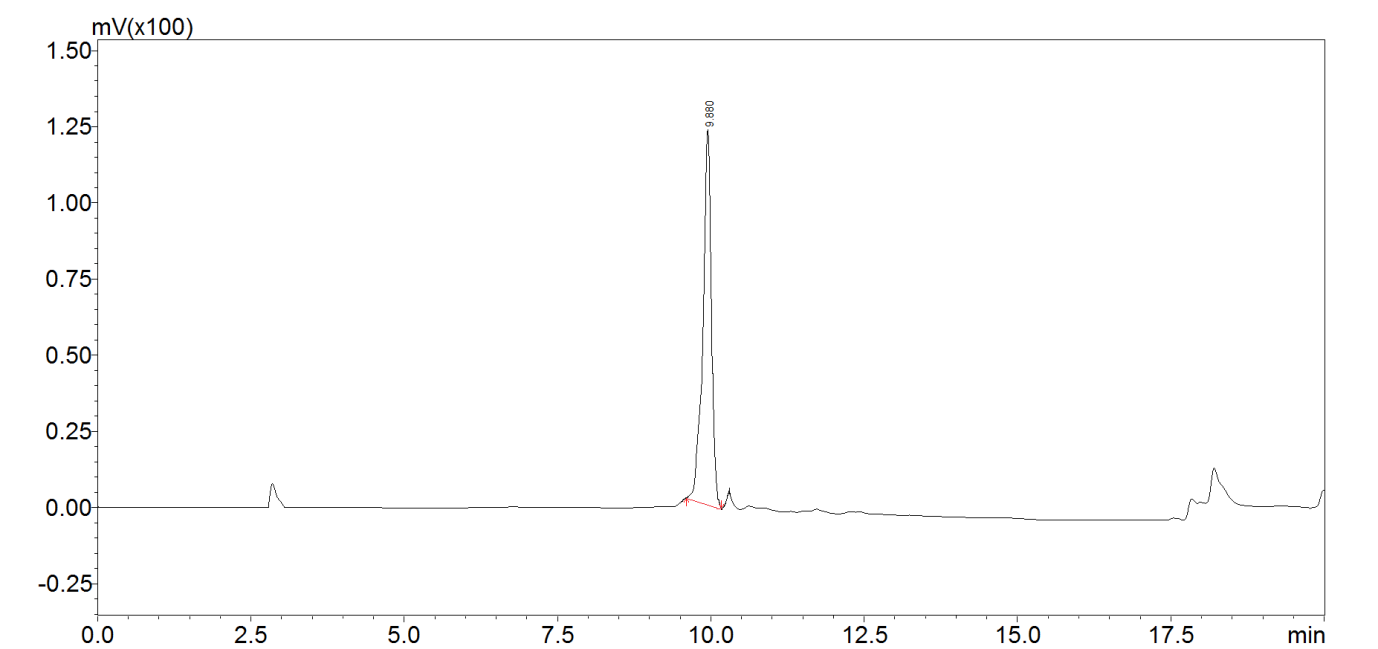 4+Lys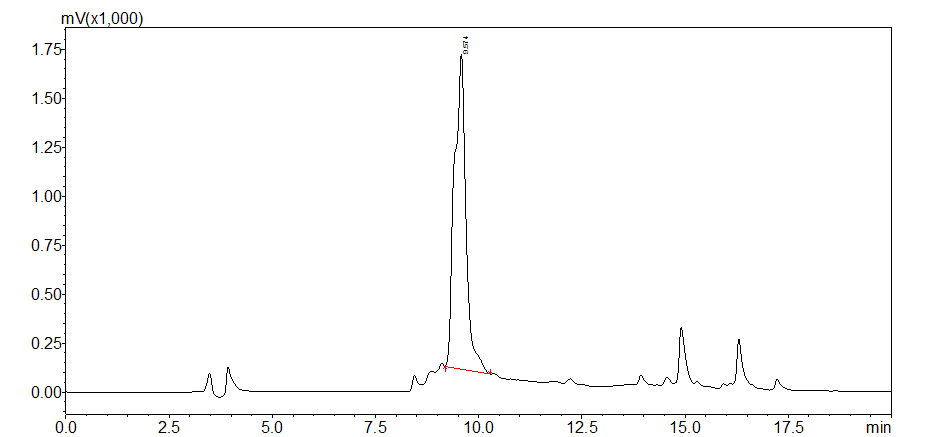 4+His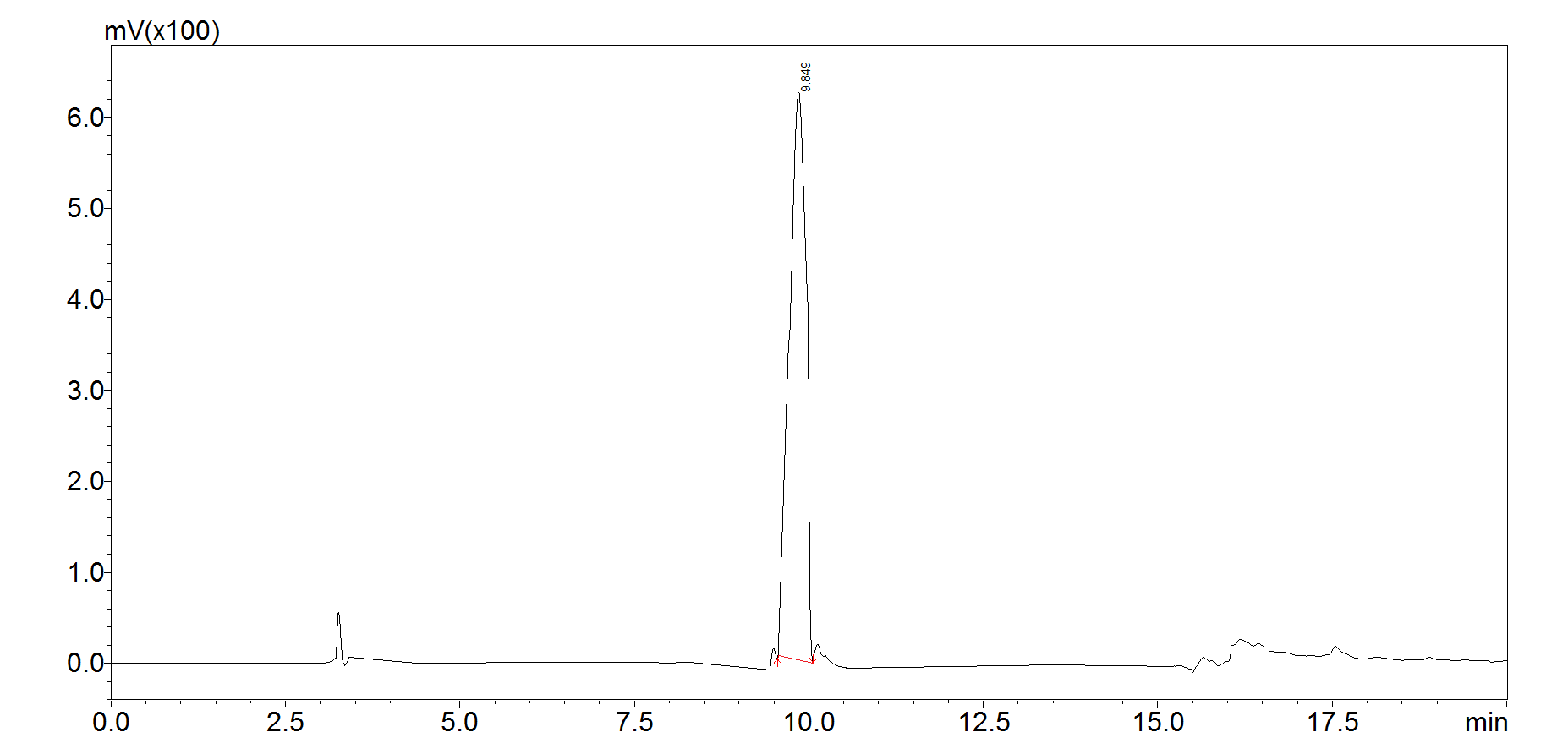 8+Arg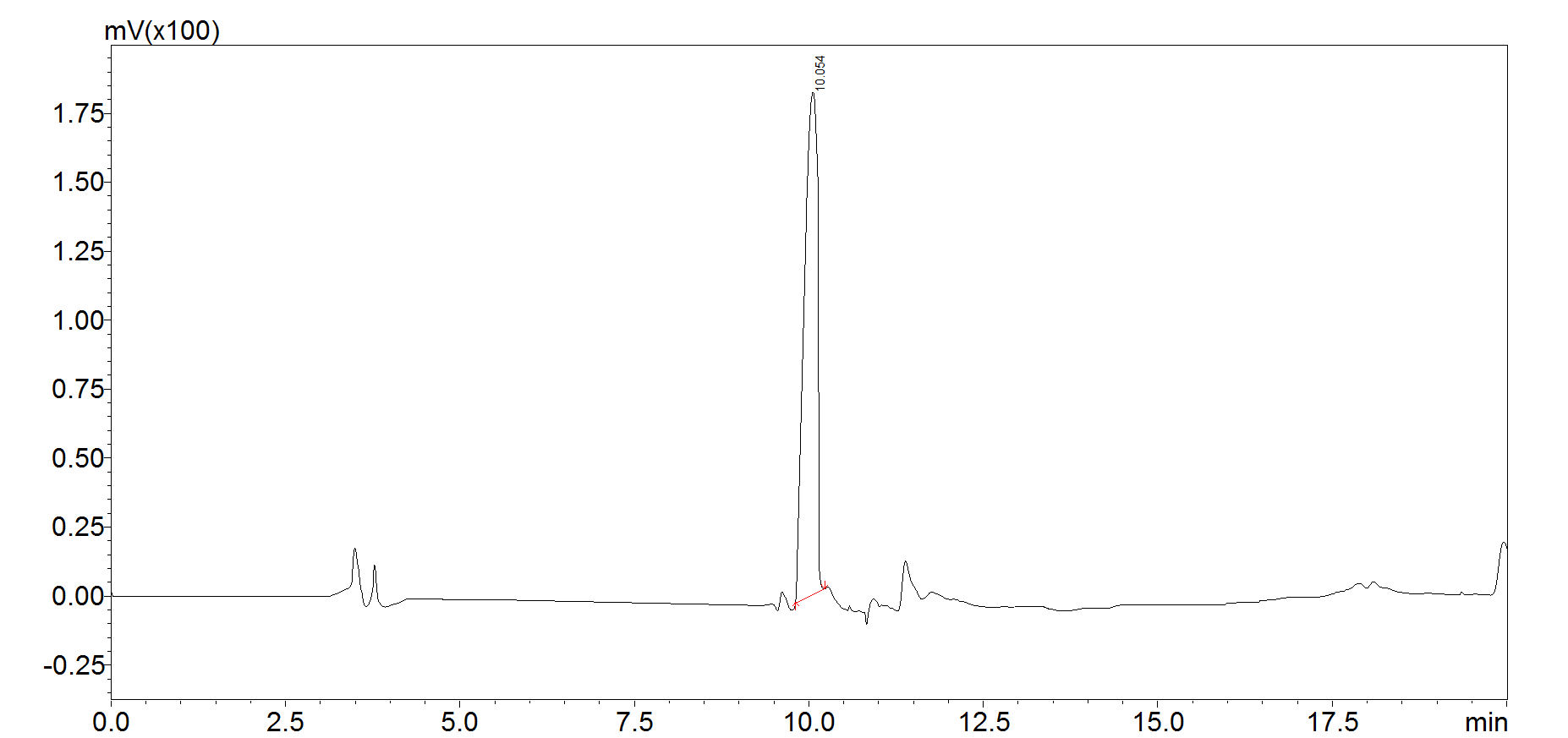 8+Lys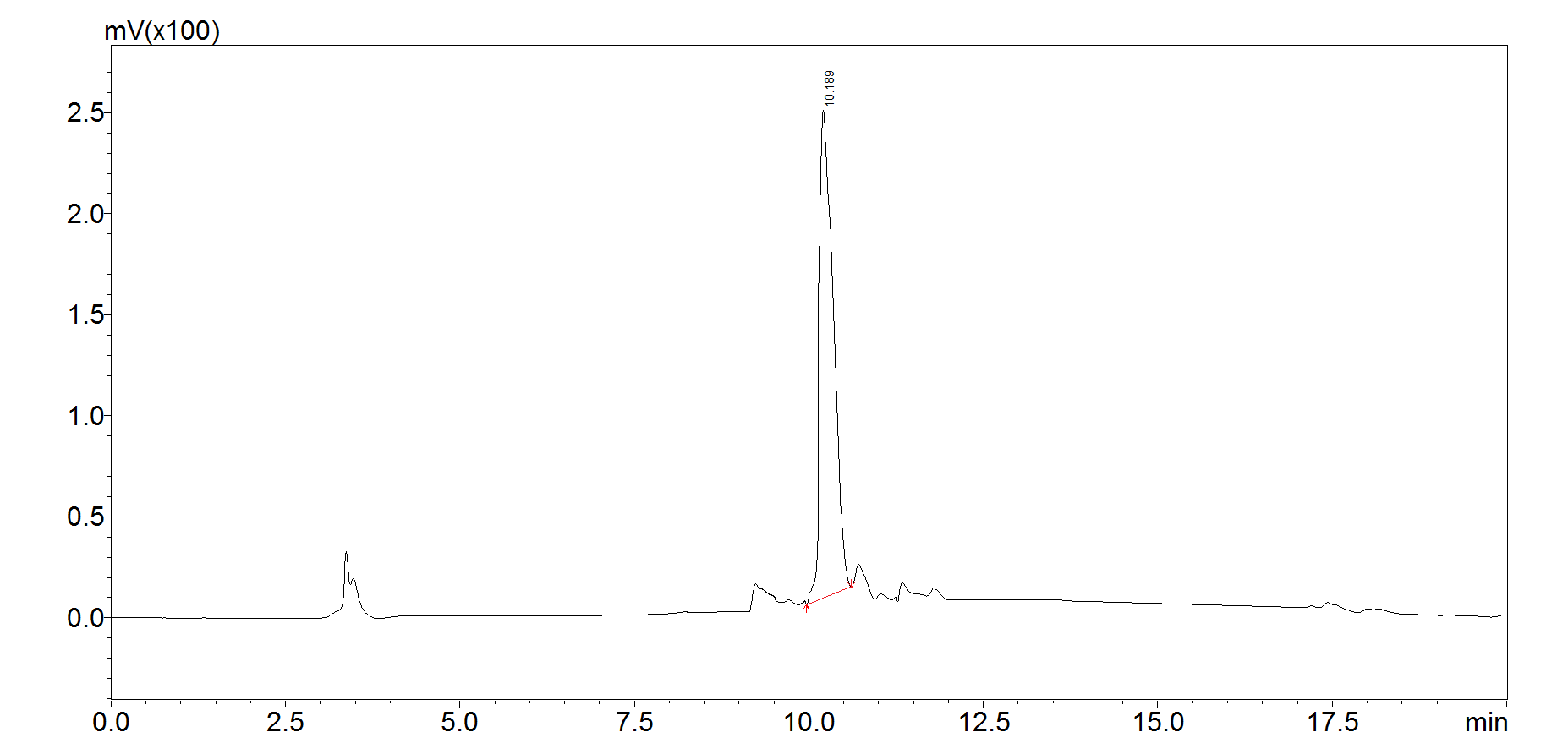 8+His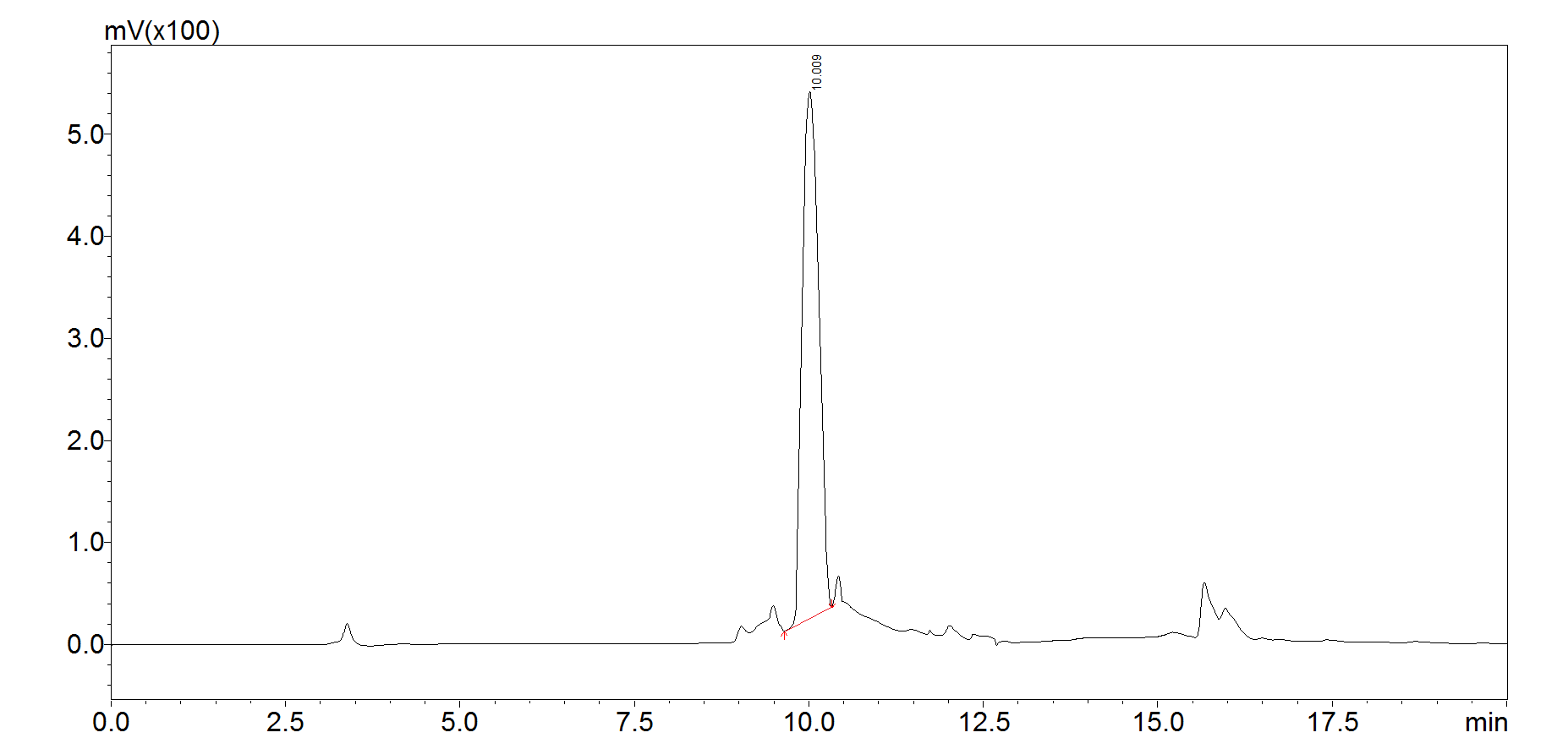 16+Arg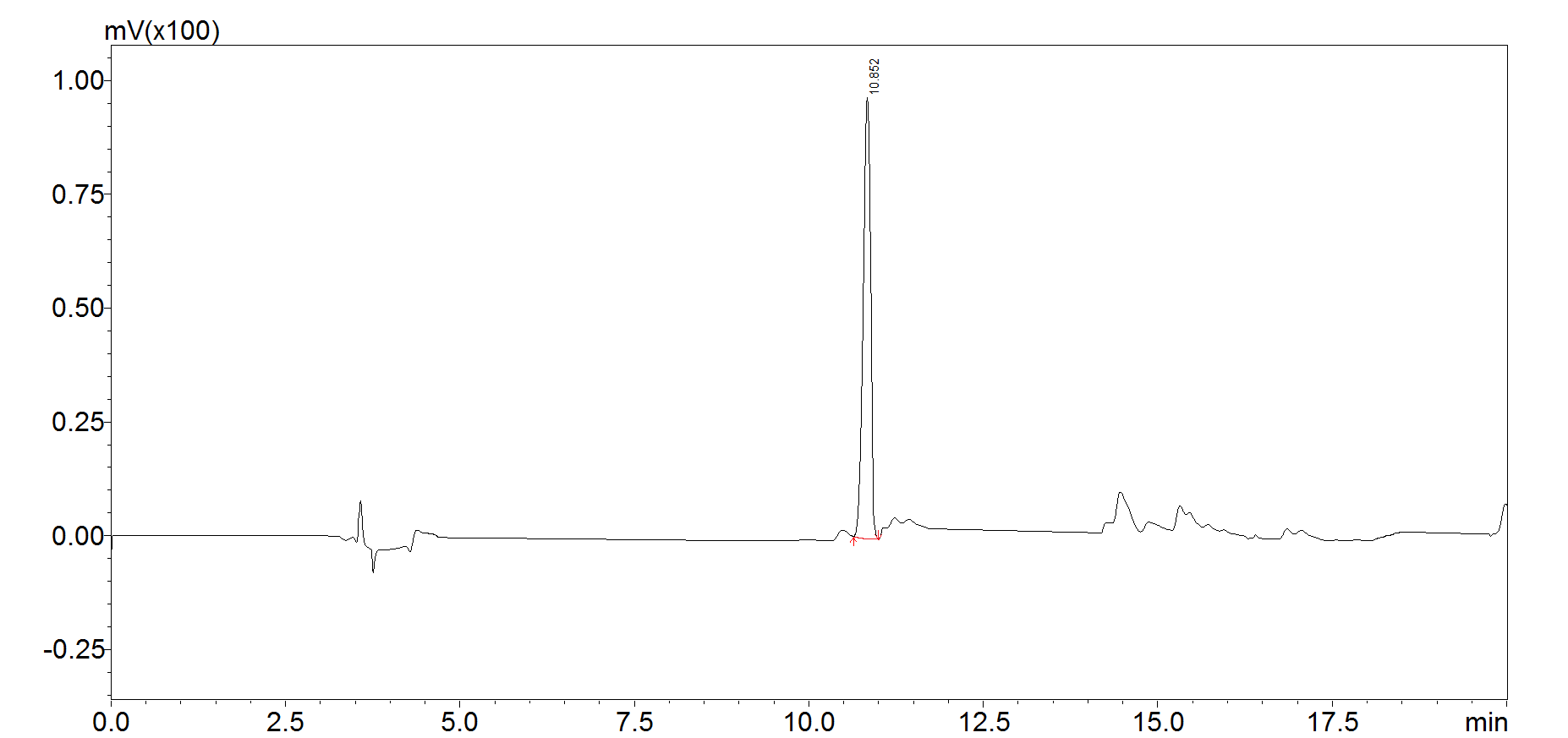 16+Lys8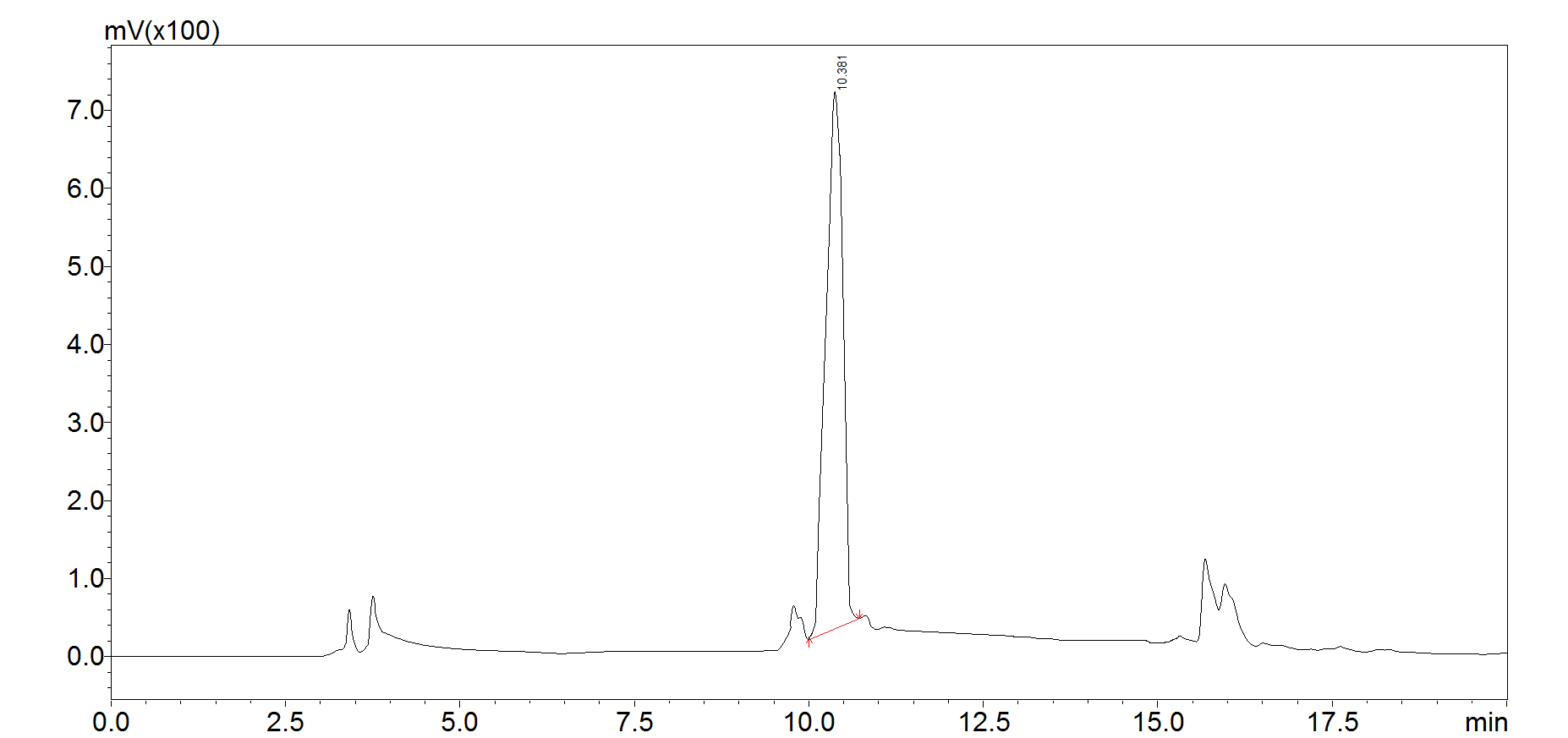 16+His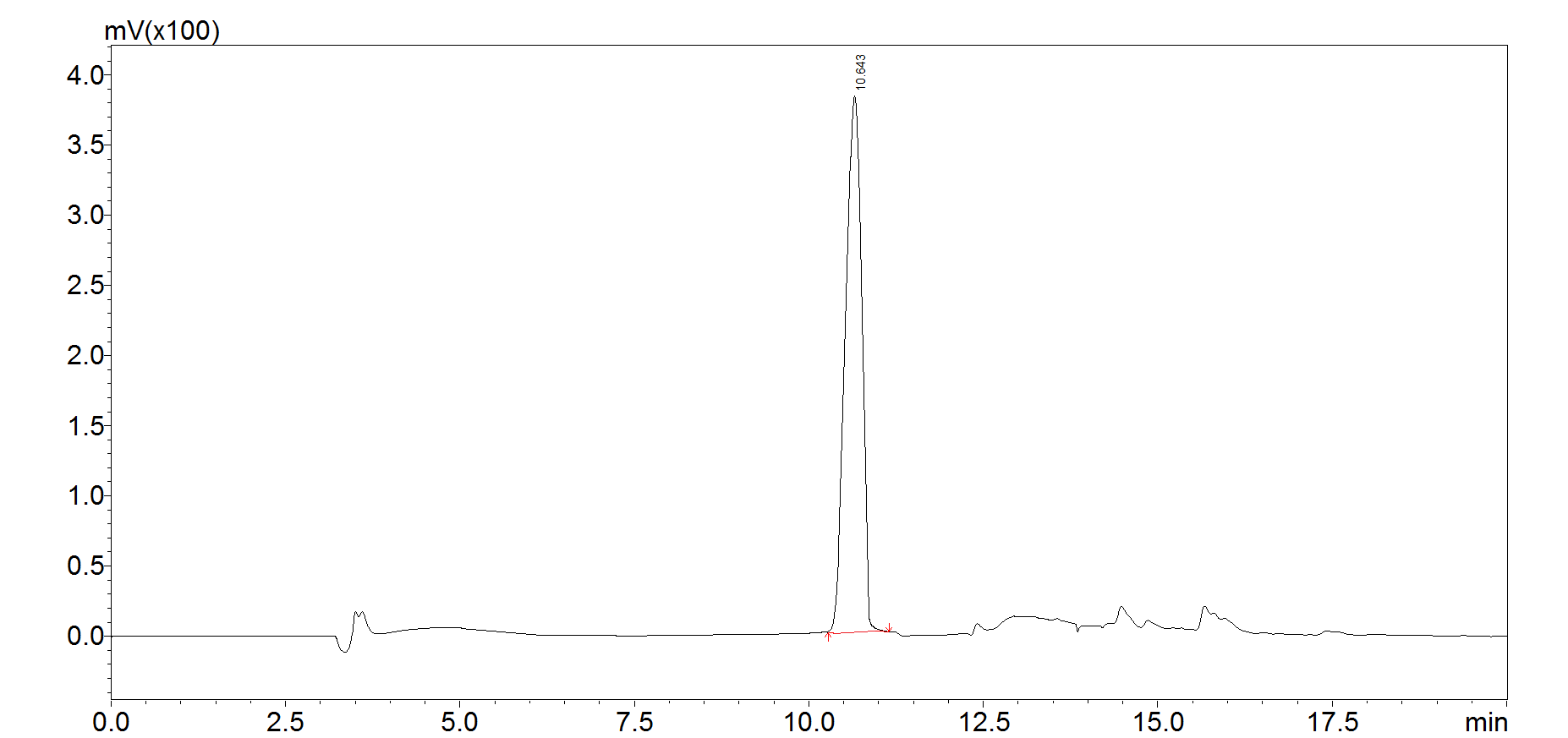 Anionic dendrimer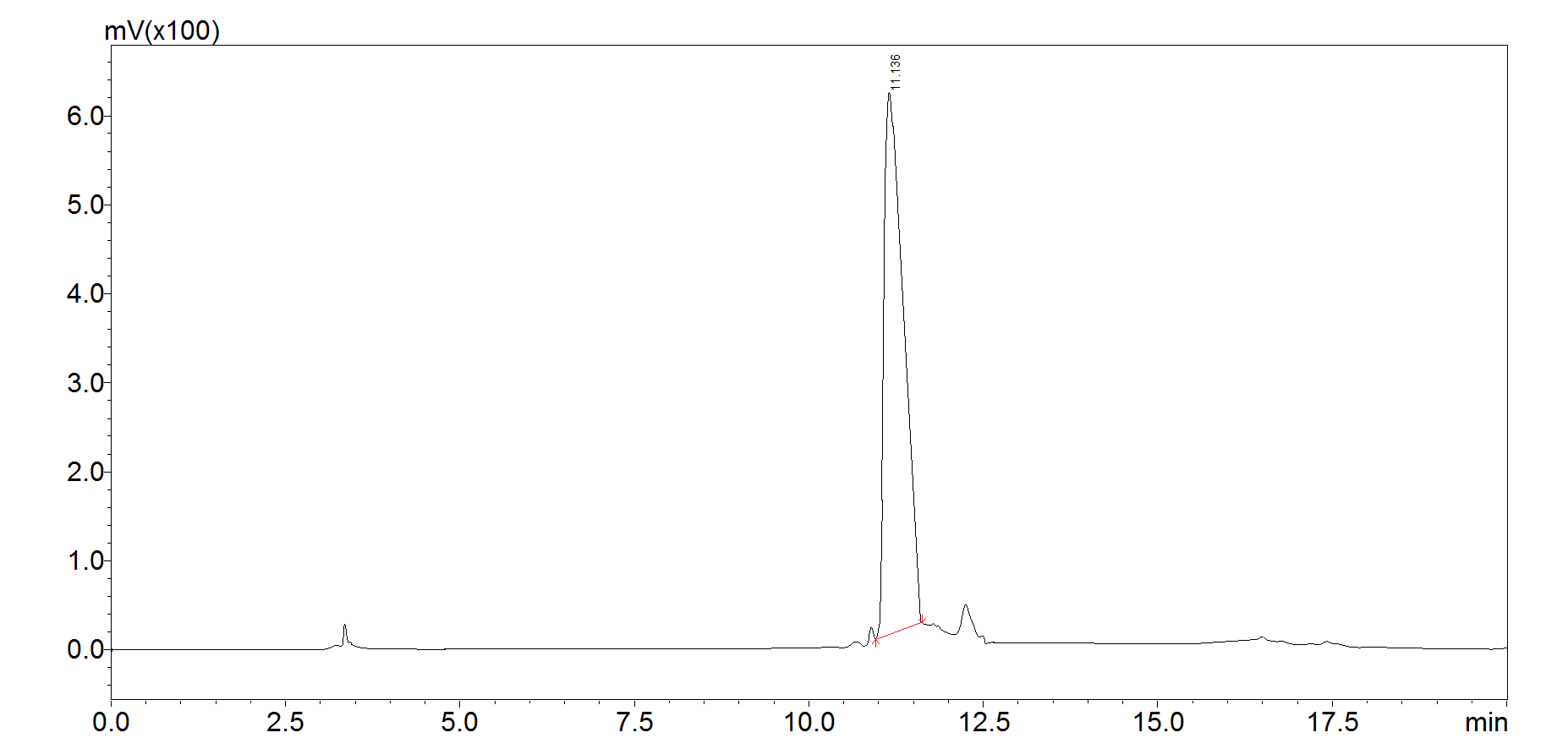 Neutral capped dendrimer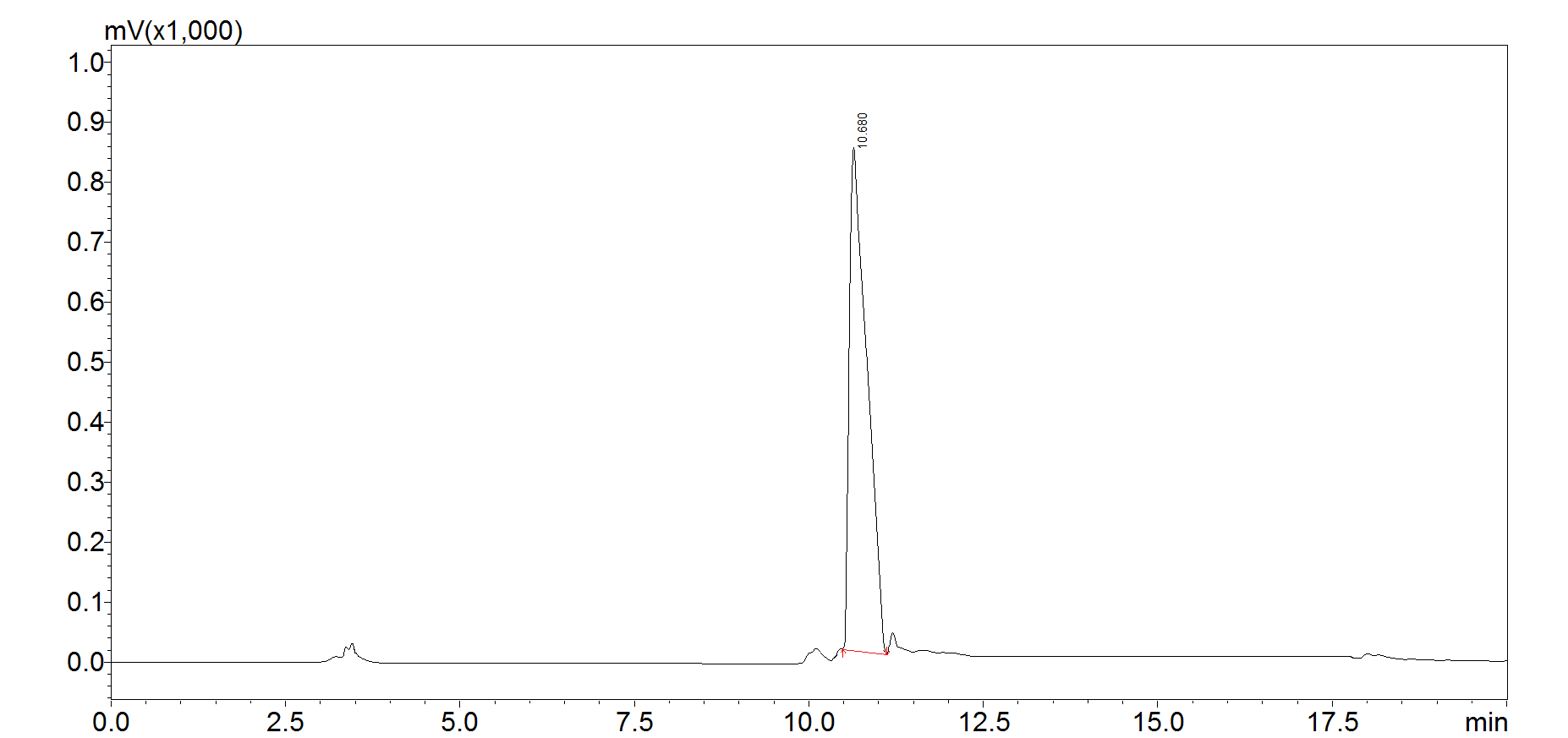 